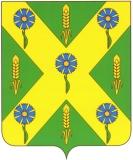  РОССИЙСКАЯ ФЕДЕРАЦИЯ                                                                      ОРЛОВСКАЯ ОБЛАСТЬ                                  Новосильский  районный  Советнародных  депутатов303500Орловская обл., г. Новосиль ул.К.Маркса 16                                                                                                           т.2-19-59Р Е Ш Е Н И Е                       1 декабря  2017  года                                                          № 84 - РСО решении «О положении«О Новосильской территориальнойтрехсторонней комиссии порегулированию социально-трудовых отношений»На основании Трудового кодекса Российской Федерации, Федерального закона от 12.01.1996 года № 10-ФЗ «О профессиональных союзах, их правах и гарантиях деятельности», Федерального закона от 01.05.1999 года № 92-ФЗ «О Российской трехсторонней комиссии по регулированию социально-трудовых отношений», Федерального закона от 27.11.2002 года № 159-ФЗ «Об объединениях работодателей», закона Орловской области от 06.06.2016 года № 1950-ОЗ «О социальном партнерстве в сфере труда в Орловской области», Новосильский районный Совет народных депутатов РЕШИЛ:      1. Принять решение «О положении «О Новосильской территориальной трехсторонней комиссии по регулированию социально-трудовых отношений»».      2. Направить принятое решение главе Новосильского района для подписания и опубликования.      3. Контроль за исполнением принятого решения возложить на комиссию по законодательству и правовому регулированию.    Председатель Новосильского районного Совета народных депутатов                                    К. В. Лазарев      РОССИЙСКАЯ ФЕДЕРАЦИЯ                                                         ОРЛОВСКАЯ ОБЛАСТЬ                                  Новосильский  районный  Советнародных  депутатов303500Орловская обл., г. Новосиль ул.К.Маркса 16                                                                                                           т.2-19-59  Р Е Ш Е Н И Е №  783О положении«О Новосильской территориальнойтрехсторонней комиссии порегулированию социально-трудовых отношений»     Принято районным Советом народных депутатов                            1 декабря  2017 года 	1. Утвердить положение «О Новосильской территориальной трехсторонней комиссии по регулированию социально-трудовых отношений» (прилагается).	2. Положение «О районной трехсторонней комиссии по регулированию социально-трудовых отношений», принятое постановлением Новосильского районного Совета народных депутатов №94 от 16.03.2007 года признать утратившим силу.Председатель Новосильского районного                 Глава Новосильского района Совета народных депутатов                                      _________________ К. В. Лазарев                            _____________А. И. Шалимов    «___»___________2017 года                                    «___»___________2017 года